March 3, 2015	Docket No. R-2015-2469132                                                                           Utility Code: 3114958TIM O HARAAT&T SERVICES INC1120 20TH ST NWSUITE 1000WASHINGTON DC 20036Re:	AT&T Corp.Revisions to Interexchange Carrier TariffDear Mr. O’Hara:Commission Staff reviewed the tariff revisions, referenced below.  Suspension or further investigation does not appear warranted at this time.  Therefore, in accordance with 52 Pa. Code, the tariff revisions are effective by operation of law according to the effective dates contained on each page, and the case will be closed.  However, this does not constitute a determination that the revisions are just, lawful, and reasonable, but only that suspension or further investigation does not appear warranted at this time, and is without prejudice to any formal complaints timely filed against said tariff revisions.Please be advised that 66 Pa. C.S. § 3018(b)(2) gives interexchange carriers (IXCs) three options regarding intrastate tariffs:  (1) operate as a detariffed IXC by submitting a letter to the Secretary’s Bureau canceling their respective tariff on file with the Commission and withdrawing any pending tariff supplements, (2) maintain a price list in lieu of a tariff by submitting a letter to the Secretary’s Bureau (updates to price lists will be processed in the same manner as tariff revisions), or (3) continue to maintain a tariff with the Commission following the current process.If you are dissatisfied with the resolution of this matter, you may, as set forth in 52 Pa. Code § 5.44, file a petition with the Commission within 20 days of the date of this letter.  If you have any questions in this matter, please contact Eric Jeschke, Telco Section, Bureau of Technical Utility Services at (717) 783-3850 or ejeschke@pa.gov. 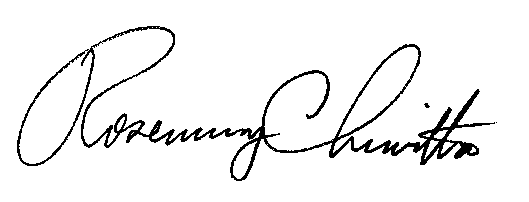 						Sincerely,	Rosemary Chiavetta	Secretarycc:	Melissa Derr, TUS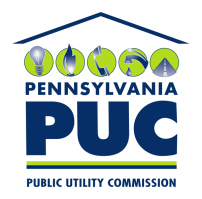  PUBLIC UTILITY COMMISSIONP.O. IN REPLY PLEASE REFER TO OUR FILESupplement Tariff DescriptionFiledEffective94Rate increase AT&T consumer Dial Station rates02/25/201503/01/2015